福建連江地方檢察署提供政府資訊作業流程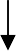 